891 Erstsemester starten in ihr Bachelorstudium an der Hochschule Hamm-Lippstadt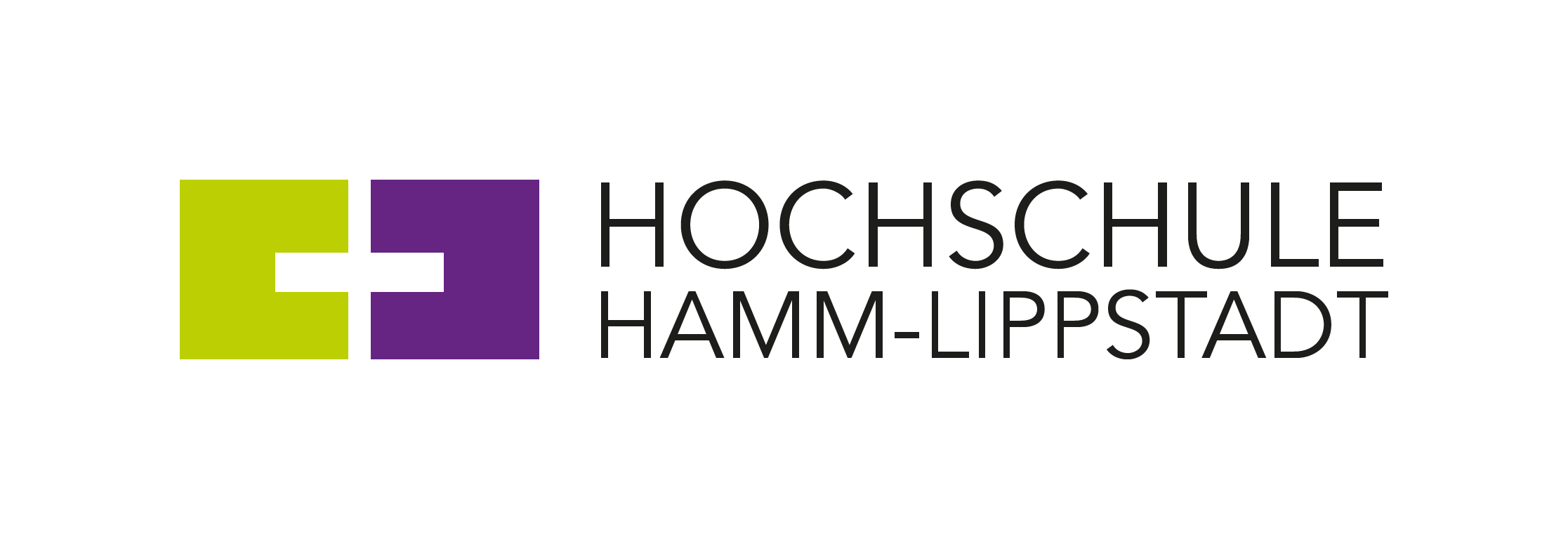 Zum Start des Wintersemesters 2021/22 beginnen an der Hochschule Hamm-Lippstadt (HSHL) 891 Studierende* in den Bachelorstudiengängen ihr Studium. Davon 393 Studierende in Lippstadt und 498 in Hamm. Für sie starteten die Vorlesungen am 27. September 2021. Die Einschreibungen über das Nachrück-verfahren laufen im Oktober noch weiter, so dass noch ein leichter Anstieg der Zahlen zu erwarten ist.Die Zahlen nach StudiengängenAngewandte Informatik und Soziale Medien: 67Betriebswirtschaftslehre: 126Biomedizinische Technologie: 75Computervisualistik und Design: 74Electronic Engineering: 44Energietechnik und Ressourcenoptimierung: 54Intelligent Systems Design: 25Interkulturelle Wirtschaftspsychologie: 157Materialdesign - Bionik und Photonik: 10Mechatronik: 19Sport- und Gesundheitstechnik: 36Technisches Management und Marketing: 85Umweltmonitoring und Forensische Chemie: 66Wirtschaftsingenieurwesen: 53Mit den neuen Erstsemesterzahlen unterschreitet die HSHL die Zahlen der Vorjahre (zum Vergleich: 1080 Erstsemester starteten in 2020). Neben weiterhin negativen Auswirkungen, die die Coronavirus-Pandemie auf die Einschreibezahlen hat - ein Trend der auch an anderen Hochschulen beobachtet wird - verstärkt sich zudem der Wettbewerb der Hochschulen untereinander. Dies tritt durch die Etablierung zentraler Hochschulbewerbungen über das Dialogorientierte Serviceverfahren (DOSV), d.h. via hochschulstart.de, besonders deutlich zutage. „Hier werden wir in Zukunft stärker herausarbeiten müssen, was unsere interdisziplinären Studiengänge auszeichnet, dies gut kommunizieren und die stetige Weiterentwicklung unseres Angebots im Blick behalten“, so HSHL-Präsidentin Prof. Dr.-Ing. Kira Kastell zu ersten strategischen Ansätzen, wie mit dem Rückgang hochschulintern umgegangen wird.Zunächst aber gibt die kurzfristige Entwicklung keinen Grund zur Sorge, da die HSHL viele Jahre lang mehr Studienanfänger aufgenommen hat, als ursprünglich geplant. Da neben den neuen HSHL-Studierenden auch Absolventinnen und Absolventen die Hochschule verlassen haben, verzeichnet die HSHL nun insgesamt 5600 Studierende (2600 am Campus Lippstadt, 3000 am Campus Hamm).Neben den Erstsemesterstudierenden in Bachelorstudiengängen beginnen auch Masterstudierende ihr Studium an der HSHL. 124 Studierende starten zum Wintersemester 2021/22 in acht Masterstudiengängen.*Stichtag: 11.10.2021Weitere Informationen:www.hshl.de/studierenÜber die Hochschule Hamm-Lippstadt:Die Hochschule Hamm-Lippstadt (HSHL) bietet innovative und interdisziplinäre Studiengänge aus den Bereichen Ingenieurwissenschaften, Naturwissenschaften, Informatik und Wirtschaft an. In 14 Bachelor- sowie zehn Masterstudiengängen qualifizieren sich an der HSHL derzeit 5600 Studierende praxisorientiert für den späteren Beruf. An den beiden Campus in Hamm und Lippstadt verfügt die Hochschule über modernste Gebäude und rund 15.000 Quadratmeter Laborfläche für zukunftsorientierte Lehre und Forschung. Für das rund 400-köpfige Team um Präsidentin Prof. Dr.-Ing. Kira Kastell und Kanzler Karl-Heinz Sandknop bilden besonders Toleranz, Chancengleichheit und Vielfalt die Grundlage für eine Arbeit, die nachhaltig zur gesellschaftlichen Entwicklung beiträgt.www.hshl.de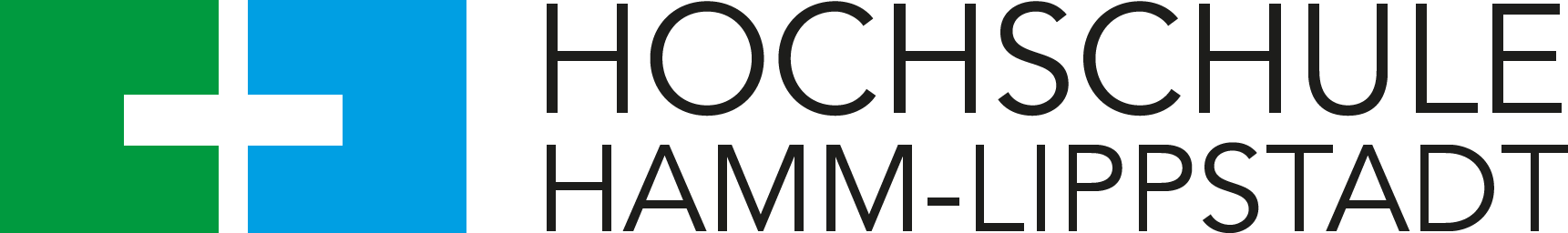 